МКОУ  «БОЛЬШЕЗАДОЕВСКАЯ  СОШ»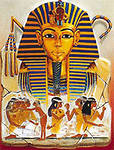 ФОРМА ПРОВЕДЕНИЯ: УРОК - ПУТЕШЕСТВИЕИспользованы технологии:- личностно-ориентированная;- тестовая;- ИКТ.                                                        Подготовила и провела:                                            Магомедова Б.Н.                                            учитель истории2021-2022 учебный годLakiya99@mail.ru Конспект открытого урока по истории «Тайны Древнего Египта»5 классЦель  урока: повторение и обобщение  сведений из истории Древнего Египта. Задачи урока:-Способствовать развитию коллективистских отношений, умения работать в группе;-Формировать компетенции владения  информационно-коммуникативными технологиями;-Развивать историческое и творческое мышление учащихся.Тип урока: повторительно-обобщающий.1. Организационный момент. 2. Повторение ранее изученного материала. “Историческая разминка” 1. Река, протекающая в Египте. (Нил)2. Царь, совершивший около 1500 г. до н.э. завоевательные походы в Азию. (Тутмос III)3. Фантастическое существо с туловищем льва и головой человека. (Сфинкс)4. Материал для письма в Древнем Египте. (Папирус)5. Столица объединённого Египта. (Мемфис)6. Французский учёный, первым прочитавший древнеегипетскую надпись. (Шампольон)7. “Царь богов”, главный бог. (Ра)8. Древнеегипетский царь (общее название). (Фараон)9. Приспособление для подачи воды на высокие поля. (Шадуф)10. Фараон, в честь которого построена самая высокая пирамида. (Хеопс)11. Тело умершего, обработанное особым образом. (Мумия)12. Значки, используемые египтянами при написании слов. (Иероглифы)Задание “Историческая математика”Записать решение задачи египетскими иероглифами:1. Сколько лет назад произошло объединение Египта? 2. Сколько лет пирамиде Хеопса?3. Сколько лет прошло со времени походов Тутмоса III?Задания по группам:1.Юные детективыКаждая из групп получает текст  - отрывок из протокола допроса грабителей, проникших в захоронение одного из фараонов.“ Мы проникли во все помещения. Мы нашли божественную мумию царя.. На шее его было великое множество амулетов украшений из золота. Голова его была покрыта золотой маской. Священная мумия была  вся украшена золотом.  Покровы ее были вышиты серебром и золотом  изнутри и снаружи и украшены всевозможными драгоценными камнями. Мы забрали золото, которое нашли на священной мумии этого бога, все его амулеты и украшения, висевшие у него на шее, а также покровы, в которых он покоился.   Мы унесли их утварь, которую нашли при них. Там были сосуды из золота, серебра  и бронзы. Все золото, найденное на мумии этих двух богов, их амулеты, украшения  и покровы, мы поделили  на  равных восемь одинаковых частей.”Вопросы юным детективам:Когда произошло ограбление – в наши дни или еще во времена Древнего Египта?Чем Вы можете доказать свое мнение?2 группа “Юные журналисты” Представим, что изобретена машина времени. Вы – журналисты, работающие в редакции исторического журнала. У вас есть возможность отправиться в Египет и взять интервью у вельможи, крестьянина, рабаПримерные вопросы для Вельможи:1. Вы – знатный богатый человек. Как вы получили такое богатство?2. Какую службу надо сослужить для фараона, чтобы стать таким же богатым, как вы?3. Какую добычу захватывают знатные египтяне во время военных походов?4. Вы часто бываете во дворце фараона. Как вы и другие вельможи ведёте себя при появлении фараона?5. Почему вельможи трепещут перед фараоном?6. Вы – богатый человек. У вас большая усадьба, много слуг? Для чего нужны вам стражники и надсмотрщики?Вопросы для Крестьянина:1. Какие сельскохозяйственные работы выполняют крестьяне в Египте?2. Какие орудия труда используются?3. Говорят, что Египет – “дар Нила”, но, чтобы выжить, египтянам приходилось бороться с неблагоприятными условиями. Как они боролись с ними?4. Какие повинности несли крестьяне в пользу государства?5. Как происходил сбор налогов в Египте?Вопросы для Раба:1. Как вы стали рабом?2. Каким ещё образом люди становятся рабами? 3. Почему рабов-пленников называют “живыми убитыми”?4. Как ваш хозяин относится к рабам?5. Каким образом рабы высказывают своё недовольство?3 “Юные аналитики”Пользуясь имеющимися знаниями сравнить реки Нил и реку Оку. Найти сходства и различия.«Юные  редакторы»В тексте допущены исторические ошибки. Задача –найти их.   Один хвастун утверждал, что с помощью машины времени побывал в Древнем Египте.            - Когда я попал в эту страну, - рассказывал он друзьям, - то узнал, что у египтян большое горе. Нил не разливался уже несколько лет и изрядно обмелел. Все же остальные реки Египта можно было перейти вброд… Корабельщики довезли меня до первого порога. Я щедро расплатился с ними, взял сдачу – горсть мелких монет и сошел на правый берег. В этом месте возведена самая большая из пирамида, в которой, как всем известно, похоронен фараон Тутанхамон. Едва я направился к пирамиде, как хлынул ливень… и мне пришлось спрятаться от него в дубовой роще. Переждав дождь я стал искать вход в пирамиду. Однако египтяне сказали мне, что гробница Тутанхамона давно разграблена и ни одна вещь не сохранилась…           - Перестань выдумывать, - ты никогда не был в Древнем Египте! В твоем рассказе с десяток исторических ошибок.5.  «Юные исследователи»1. Египетский военачальник рассказывал о походе в чужую страну: “Войско вернулось благополучно, разорив соседнюю страну, вырубив её сады и виноградники, зажёгши огонь во всех её селениях, перебив в ней много десятков тысяч людей, захватив в ней множество пленных. Царь хвалил меня за это чрезвычайно”. Кто получал выгоды от завоевательных войн Египетского царства?2. С какой целью египтяне помещали в гробницу умершего вещи, которыми он пользовался при жизни?3. Какие науки развивались в Древнем Египте?Выслушиваются ответы. Обобщение полученных результатов.“Рассказ по картине”Показывается  иллюстрация “Пирамида”.	Вопрос: Что вы знаете о строительстве пирамиды Хеопса?Показывается иллюстрация “Суд Осириса”.Вопрос: Как, по мнению египтян, проходил суд Осириса?Показывается иллюстрация “Сфинкс”.Вопрос: Расскажите о загадке СфинксаТестирование по теме:  Первая столица египетского государства:            а\ Каир,  б\  Мемфис, в\ Александрия, г\ Фивы2. соседняя с Египтом территория, богатая залежами медной руды:           а\  Палестина,  б\  Сирия,  в\ Финикия, г\ Синайский п-в.3. как египтяне называли своего бога Солнца:          а\ Хеопс,  б\  Амон,  в\ Амон – Ра,  г\ употреблялись все названия4. Пирамида служила фараону:          а\ усыпальницей, б\ казной, в\ крепостьюЕгипетский календарь делился на:         а\ 10 месяцев,  б\  12 месяцев,  в\  14 месяцевЗнаки египетской письменности называются:          а\  буквами,  б\ иероглифами, в\ пиктограммамиСамая высокая пирамида в Древнем Египте была воздвигнута в честь фараона:        а\  Хеопса,  б\  Тутунхамона,  в\ Тутмоса,  г\ Эхнатона.Кто из богов, по верованиям древних египтян, вершил суд в царстве мертвых:        А\  Анубис,  б\ Гор,  в\ Осирис, г\ ХоросРабота с классом.Задание: соотнесите содержание правой и левой колонки.Работа с классом.Задание. Знаешь ли ты термины и даты.Дай определение понятиям.Религия (вера в вымышленные сверхъестественные существа) Иероглифы (древние знаки египетского письма) Папирус (материал, использовавшийся египтянами для письма)Ремесленники (люди, владеющие ремеслом).Когда объединились Северное и Южное царства?Творческое задание «синквейн».(задание выполняют все учащиеся)Синквейн – это стихотворение, которое требует синтеза информации.СуществительноеПрилагательное   прилагательноеГлагол     глагол      глаголфраза из 4 словсуществительное (вывод)Задание. Составьте синквейн со словом фараон(примерные ответы учащихся)Фараон –Великий, могущественныйПовелевает, царствует, завоевывает.Мы прославляем тебя фараонФараон – наш Бог! Подведение итогов. Учитель отмечает работу отдельных учеников, выставляет оценки. Заключительное слово учителя:Мы изучили историю Древнего Египта – одного из первых государств в мире. На примере этой страны мы рассмотрели возникновение рабовладельческого строя, познакомились с культурой Древнего Египта. На этом наше путешествие по Древнему Востоку не заканчивается. Мы отправимся в другие земли, и следующее на пути – Древнее Двуречье.4. Домашнее задание. Прочитать параграф № 13.Материалы к уроку:4 группа - Юные редакторыВ тексте допущены исторические ошибки. Задача –найти их. Один хвастун утверждал, что с помощью машины времени побывал в Древнем Египте.            - Когда я попал в эту страну, - рассказывал он друзьям, - то узнал, что у египтян большое горе. Нил не разливался уже несколько лет и изрядно обмелел. Все же остальные реки Египта можно было перейти вброд… Корабельщики довезли меня до первого порога. Я щедро расплатился с ними, взял сдачу – горсть мелких монет и сошел на правый берег. В этом месте возведена самая большая из пирамида, в которой, как всем известно, похоронен фараон Тутанхамон. Едва я направился к пирамиде, как хлынул ливень… и мне пришлось спрятаться от него в дубовой роще. Переждав дождь я стал искать вход в пирамиду. Однако египтяне сказали мне, что гробница Тутанхамона давно разграблена и ни одна вещь не сохранилась…           - Перестань выдумывать, - ты никогда не был в Древнем Египте! В твоем рассказе с десяток исторических ошибок.1.Юные детективыГруппа  получает текст  - отрывок из протокола допроса грабителей, проникших в захоронение одного из фараонов.“ Мы проникли во все помещения. Мы нашли божественную мумию царя.. На шее его было великое множество амулетов украшений из золота. Голова его была покрыта золотой маской. Священная мумия была  вся украшена золотом.  Покровы ее были вышиты серебром и золотом  изнутри и снаружи и украшены всевозможными драгоценными камнями. Мы забрали золото, которое нашли на священной мумии этого бога, все его амулеты и украшения, висевшие у него на шее, а также покровы, в которых он покоился.Мы нашли и жену фараона. И забрали  с нее также все…Мы унесли их утварь, которую нашли при них. Там были сосуды из золота, серебра  и бронзы. Все золото, найденное на мумии этих двух богов, их амулеты, украшения  и покровы, мы поделили  на  равных восемь одинаковых частей.”Вопросы юным детективов.Когда произошло ограбление – в наши дни или еще во времена Древ него Египта?  Чем Вы можете доказать свое мнение?2 группа “Юные журналисты”          Представим, что изобретена машина времени. Вы – журналисты, работающие в редакции исторического журнала. У вас есть возможность отправиться в Египет и взять интервью у вельможи, крестьянина, рабаПримерные вопросы для крестьянина:1. Какие сельскохозяйственные работы выполняют крестьяне в Египте?2. Какие орудия труда используются?3. Говорят, что Египет – “дар Нила”, но, чтобы выжить, египтянам приходилось бороться с неблагоприятными условиями. Как они боролись с ними?4. Какие повинности несли крестьяне в пользу государства?5. Как происходил сбор налогов в Египте?3. “Юные аналитики”Пользуясь имеющимися знаниями сравнить реки Нил и реку Оку. Найти сходства и различия.Сходства:Реки Нил и Ока имеют сходства1__________________________________________________________________________________________________________________________2___________________________________________________________________________________________________________________________3 __________________________________________________________________________________________________________________________Различия:______________________________________________________________________________________________________________________________________________________________________________________________________________________________________________________________________________________________________________________________________________________________________________________________________________________________________________________________________________________________________________________________________________________________________________________________________________________________________________________________Таким образом, можно сделать вывод ______________________________________________________________________________________________________________________________________________________________________________«Юные исследователи»Ответьте на следующие вопросы и сделайте вывод1. Египетский военачальник рассказывал о походе в чужую страну: “Войско вернулось благополучно, разорив соседнюю страну, вырубив её сады и виноградники, зажёгши огонь во всех её селениях, перебив в ней много десятков тысяч людей, захватив в ней множество пленных. Царь хвалил меня за это чрезвычайно”. Кто получал выгоды от завоевательных войн Египетского царства?2. С какой целью египтяне помещали в гробницу умершего вещи, которыми он пользовался при жизни?1. Так древнегреческий  ученый Геродот называл Египет.Фараон.2. Первая столица объединенного государства.Крестьяне – земледельцы.3. Сборщики налогов в Египте.Дар Нила.4. Повелитель Египта, его главный правитель.Мемфис.5. Та часть населения, которая занималась обработкой земли.Вельможи.6. Знатные люди, царские советники.Шадуфы.7. Особые приспособления для орошения полей.Писцы.